О внесении изменений в постановление администрации Пучежского муниципального района Ивановской области  от 18.01.2016 № 14-п 	Руководствуясь законодательством о местном самоуправлении в Российской Федерации, Уставом Пучежского муниципального района Ивановской области, распоряжением администрации Пучежского муниципального района от 06.07.2021 г. № 106-р  «О внесении изменений в распоряжение  администрации Пучежского муниципального района от 15.01.2021 г. № 8-р»,                                                   постановляю:1. Внести в Положение об Управлении строительства и архитектуры администрации Пучежского муниципального района следующие изменения:1.1. Раздел 2 «Цели и функции Управления» дополнить пунктами следующего содержания:2.1.4. Организация электро-, тепло-, газо-  и  водоснабжения населения, водоотведения, снабжения населения топливом в пределах полномочий и в границах поселения, установленных законодательством Российской Федерации.2.2.22. Осуществляет реализацию муниципальных программ в сфере  электро-, тепло-, газо- и водоснабжения населения, водоотведения, снабжения населения топливом.2.2.23. Организует подготовку и прохождение отопительного сезона на территории Пучежского муниципального района.2.2.24. Осуществляет учет и принимает необходимые правовые акты в сфере жилищно-коммунального обслуживания.2.2.25.  Формирует, утверждает муниципальные задания предприятиям и учреждениям в сфере ЖКХ, обеспечивает исполнение муниципальных программ в пределах своей компетенции.2.2.26. Готовит планы проведения проверок муниципального контроля, проводит плановые и внеплановые проверки, оформляет необходимые материалы по проверкам в своей компетенции, участвует в проверках, проводимых администрацией района на территории Пучежского городского поселения.          1.2.  Пункт 5.1. раздела 5 «Контроль за деятельностью Управления» изложить в следующей редакции:«5.1. Деятельность Управления курирует первый заместитель главы  администрации по экономическому развитию,  строительству  и  ЖКХ.»          2. Настоящее постановление  разместить на официальном сайте администрации Пучежского муниципального района в сети Интернет.          3.    Настоящее постановление вступает в силу с момента подписания.Глава Пучежского муниципального района                                                                    Шипков И.Н.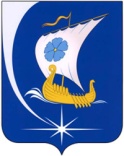 Администрация Пучежского муниципального районаИвановской областиП О С Т А Н О В Л Е Н И Еот  16.08.2021                                                            № 323-п   г. Пучеж